SENNYBRIDGE VIRTUAL SHOW – SIOE RHITHIOL PONT SENNI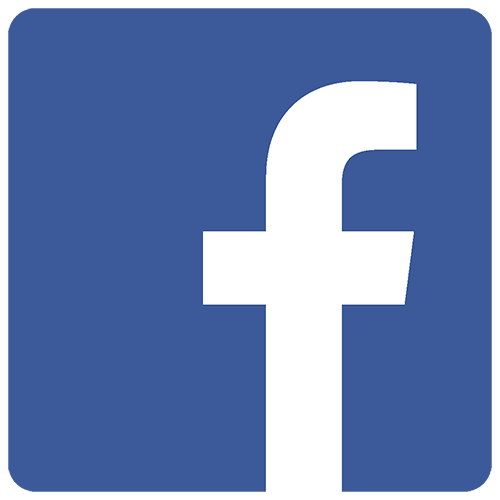 On             www.facebook.com/sennybridgeshow/Saturday 5th September 2020Closing date for entries Saturday 29th August 2020HOW TO ENTER: Complete this form and submit with your entry to the following email address (Please make sure you include the Class Number and Name in the email subject): sennybridgeshow@gmail.com** If you are unable to fill in this form using your smart phone please make sure you submit all the information detailed in the form within the email**Name / EnwEmail / E-bostAddress / CyfeiriadPostcode / Côd postClass Number / Rhif DosbarthClass Name / Enw Dosbarth******************************************************Child Protection Policy(*** If under 18 please ensure that your parent/guardian completes this section***)DECLARATIONI give permission for my child to enter the Sennybridge Virtual Show and for the Devynock Agricultural Society to post their exhibit on the website and social media.Parent/Guardian Name